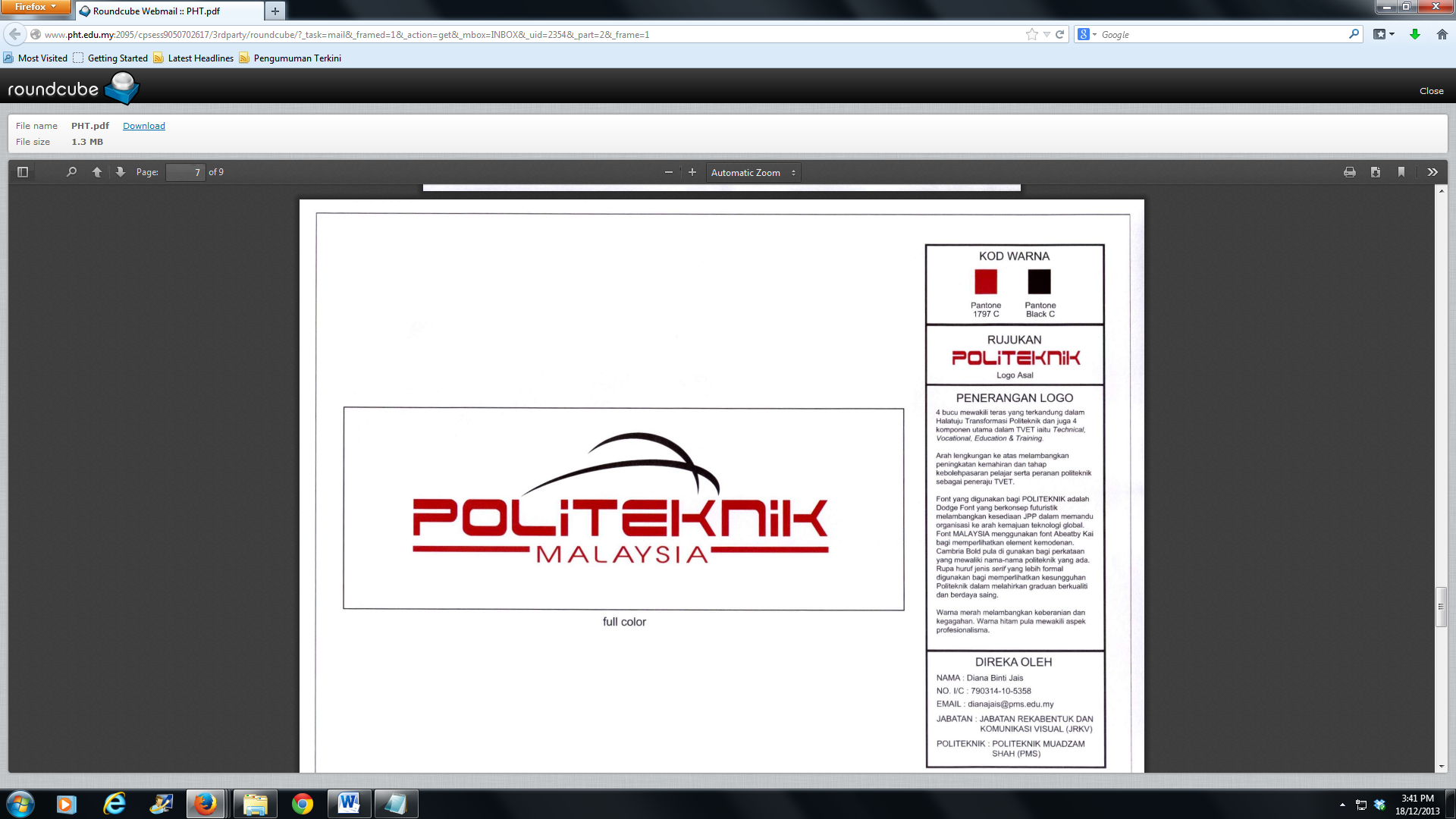 HULU TERENGGANUJalan Pengkalan Gawi – Tasik Kenyir, Kuala Jeneris21700 Kuala Berang, TerengganuTel : 09-6825555   Faks : 09-6825556****************************************************************************************************************************************************PERMOHONAN CUTI REHATSaya memohon kebenaran cuti rehat selama 		 hari mulai		 *daripada/pada                                  hingga 			Catatan   **	Tandatangan 	:..............................................................................................		Nama Penuh	: 							No. K.P		:.............................................................................................		Jawatan	: Tarikh 		: Kepada :                                    Ketua Bahagian / UnitPermohonan cuti di atas * disokong / tidak disokong.Tarikh :  ______________                                                                                ………………………………..Tandatangan Ketua Bahagian/UnitKepada :  Pegawai yang Meluluskan CutiPermohonan cuti di atas * diluluskan/tidak diluluskan.Tarikh :	______________				                 ……………………………………………					                Tandatangan Pegawai yang Meluluskan CutiUNTUK KEGUNAAN PEJABATBaki cuti pemohon berjumlah ………… hari. (Hendaklah diisi dan ditandatangan ringkas sebelum borang diserahkan kepada pemohon).Pemohon telah diberitahu dan cuti telah direkod. (Tindakan ini hendaklah diambil setelah cuti diluluskan).                                                                                                                               ………………………………………….								b.p. Pegawai PentadbiranNota:	* Potong mana yang tidak berkenaan	** Keterangan mengenai cuti yang diambilKepada : ………………………………………………………………………………….				(Nama Pemohon)Permohonan cuti pihak tuan/puan telah diluluskan selama …………… hari, dari ……………hingga …………….... Baki cuti rehat khas ……………. Hari.Sekian, dimaklumkan. Terima kasih.								          ………………………………..								      b.p. Pegawai Pentadbiran